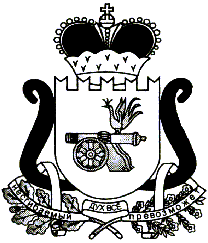 ЕЛЬНИНСКИЙ РАЙОННЫЙ СОВЕТ ДЕПУТАТОВР Е Ш Е Н И Еот   26.09.2019                                                                                   № 41Об утверждении Положенияо постоянных комиссияхЕльнинского районногоСовета депутатов
В соответствии с Федеральным законом от 6 октября 2003 года № 131-ФЗ «Об общих принципах организации местного самоуправления в Российской Федерации», Уставом муниципального образования «Ельнинский район» Смоленской области (новая редакция) и Регламентом Ельнинского районного Совета депутатов, Ельнинский районный Совет депутатов РЕШИЛ: 1.Утвердить Положение о постоянных комиссиях Ельнинского районного Совета депутатов (приложение 1). 2. Признать утратившим силу, решение  Ельнинского районного Совета депутатов IV созыва от 30.04.2010 №18 «Об утверждении Положения о постоянных комиссиях Ельнинского районного Совета депутатов».3. Настоящее Решение вступает в силу со дня его официального обнародования.Приложение 1
к решению Ельнинского  районногоСовета депутатов
от 26.09.2019 г. № 41

ПОЛОЖЕНИЕ
о постоянных комиссиях Ельнинского районного Совета депутатов

I. Общие положенияПостоянные комиссии Ельнинского районного Совета депутатов (далее – постоянная комиссия) формируются Ельнинским районным Советом депутатов (далее -  Совет депутатов) из состава Совета депутатов на срок его полномочий для предварительной подготовки и рассмотрения вопросов, относящихся к полномочиям  Совета депутатов и  контроля исполнения, принятых им решений.Постоянная комиссия формируется из числа депутатов в составе: председателя, его заместителя и членов постоянной комиссии. Порядок формирования постоянной комиссии определяется Регламентом Ельнинского районного Совета депутатов (далее - Регламент).Депутат Совета депутатов осуществляет свои полномочия в одной из постоянных комиссий, а по личному желанию может войти в состав и других постоянных комиссий.Депутаты, не входящие в состав постоянной комиссии, могут принимать участие в ее работе с правом совещательного голоса.Персональный и количественный состав постоянных комиссий утверждается решением Ельнинского районного Совета депутатов.Координация деятельности постоянных комиссий осуществляется председателем Ельнинского районного Совета депутатов.Постоянные комиссии ответственны перед Советом депутатов и подотчетны ему.Организационное, правовое и техническое обеспечение деятельности постоянных комиссий осуществляет аппарат Совета депутатов.В Ельнинском районном Совете депутатов действуют следующие постоянные комиссии:- по экономическому развитию, инвестиционной деятельности, вопросам агропромышленного комплекса, имущественным и земельным отношениям, природопользованию, законности и правопорядку;
- по социальной политике, бюджету, налогам и финансам, вопросам местного самоуправления, государственной службы; 
- комиссия по регламенту и этике;Решения об образовании новых постоянных комиссий, реорганизации или упразднении действующих постоянных комиссий, о внесении изменений в их полномочия и персональный состав принимаются на заседании Совета депутатов.II. Вопросы ведения постоянных комиссий2.1. Постоянная комиссия по экономическому развитию, инвестиционной деятельности, вопросам агропромышленного комплекса, имущественным и земельным отношениям, природопользованию, законности и правопорядку осуществляет рассмотрение вопросов,  - связанных с развитием и государственной поддержкой муниципальных систем жизнеобеспечения, информации, промышленности, транспорта, связи и предпринимательства на территории муниципального образования «Ельнинский район»; инвестиционной политикой; установлением и порядком взимания местных налогов, сборов и предоставлением налоговых льгот по платежам в местный бюджет для организаций промышленности, транспорта, субъектов предпринимательства; управлением и распоряжением муниципальным имуществом; утверждением и реализацией муниципальных целевых программ; утверждением местного бюджета и отчета о его исполнении;-  связанных с развитием агропромышленного комплекса, потребительской кооперации; с аграрной реформой и реформированием сельскохозяйственных организаций; эффективностью государственной поддержки агропромышленного комплекса; содержанием и развитием социальной инфраструктуры в сельском хозяйстве; развитием крестьянских (фермерских) хозяйств; регулированием оборота земель сельскохозяйственного назначения, обеспечением плодородия земель; анализом финансовой и хозяйственной деятельности агропромышленного комплекса;  реализацией долгосрочных областных целевых программ в сфере агропромышленного комплекса;-  связанных с владением, пользованием и распоряжением землей, недрами, водными и другими природными ресурсами в муниципальном образовании «Ельнинский район»; с контролем за соблюдением установленного порядка распоряжения муниципальной собственностью; природопользованием; охраной окружающей среды и обеспечением экологической безопасности; -  связанных с принятием Устава муниципального образования «Ельнинский район» и поправок к нему; обеспечением соответствия нормативных правовых актов, принимаемых Советом депутатов, Конституции Российской Федерации, федеральным конституционным и федеральным законам, Уставу муниципального образования «Ельнинский район»; защитой прав и свобод человека и гражданина; защитой прав национальных меньшинств; обеспечением законности, правопорядка, общественной безопасности; предупреждением и ликвидацией последствий катастроф, стихийных бедствий, эпидемий на территории муниципального образования «Ельнинский район»; административно-территориальным устройством муниципального образования «Ельнинский район» и порядком его изменения; проведением выборов в органы государственной власти, иные государственные органы; порядком назначения и проведения референдума; учреждением почетных званий. 2.2. Постоянная комиссия по  социальной политике, бюджету, налогам и финансам, вопросам местного самоуправления, государственной службы осуществляет рассмотрение вопросов,- связанных с защитой трудовых и социально-экономических прав граждан; со здравоохранением, медицинским страхованием, образованием, патриотическим воспитанием молодежи, культурой и искусством, туризмом и туристской деятельностью, защитой прав и законных интересов детей, профилактикой детской безнадзорности и правонарушений, совершаемых несовершеннолетними; пенсионным обеспечением граждан; социальной защитой ветеранов, инвалидов, военнослужащих и членов их семей, малообеспеченных семей, семейной политикой; физической культурой и спортом; занятостью и безработицей населения; жилищной политикой; утверждением и реализацией долгосрочных областных целевых программ в сфере социальной политики;- связанных с утверждением местного бюджета и отчета о его исполнении; контролем за исполнением местного бюджета; межбюджетными отношениями; предоставлением льгот по налогам и сборам; утверждением программ социально-экономического развития муниципального образования «Ельнинский район»;-  связанных с проведением выборов в органы местного самоуправления и местных референдумов; деятельностью общественных организаций на территории муниципального образования «Ельнинский район» Смоленской области и их взаимодействием  с органами местного самоуправления; деятельностью общественных организаций.2.3. Постоянная комиссия по регламенту Ельнинского районного Совета депутатов и депутатской этике осуществляет регистрацию депутатских объединений, образуемых в Совете депутатов в соответствии с Регламентом Совета, и отменяет регистрацию данных депутатских объединений; осуществляет регистрацию депутата Совета в составе депутатского объединения и принимает решение об исключении депутата Совета из состава депутатского объединения; рассматривает проект Регламента Совета, предложения по внесению изменений в Регламент Совета, вносит предложения по внесению изменений в Регламент Совета; по поручению Совета, данному на основании обращения депутата Совета, рассматривает вопросы о нарушениях органами местного самоуправления, иными муниципальными органами, организациями, должностными лицами, гражданами правового статуса депутата Совета; рассматривает вопрос о досрочном прекращении полномочий депутата Совета и осуществляет подготовку данного вопроса к рассмотрению Советом; разрабатывает Правила этики депутата Ельнинского районного Совета депутатов, включающие меры воздействия на депутата Совета, нарушившего данные Правила, и порядок их применения, вносит Правила этики депутата Ельнинского районного Совета депутатов на утверждение Совета; рассматривает вопросы, связанные с нарушением депутатом Совета Правил этики депутата Совета депутатов, а в случае необходимости подготавливает и вносит указанные вопросы на рассмотрение Совета; рассматривает вопросы о нарушениях депутатом Совета общепринятых правил поведения, о совершении депутатом Совета поступков, порочащих его или умаляющих авторитет государственной власти и правового статуса депутата Совета, о недостойном поведении депутата Совета, проявляющемся в использовании в своих выступлениях грубых, оскорбительных выражений, наносящих ущерб чести, достоинству или деловой репутации других лиц, а в случае необходимости подготавливает и вносит указанные вопросы на рассмотрение Совета.III. Полномочия постоянных комиссий3.1. Постоянные комиссии:3.1.1. Участвуют в разработке планов, программ развития муниципального образования «Ельнинский район», бюджета муниципального образования «Ельнинский район», иных нормативных правовых актов, осуществляют контроль за исполнением принятых решений.3.1.2. Вносят предложения по повестке дня заседания Совета депутатов, о проведении депутатских расследований, предлагают вопросы для рассмотрения председателем Ельнинского районного Совета депутатов, Главой муниципального образования «Ельнинский район».3.1.3. Заслушивают доклады (информации) должностных лиц Администрации муниципального образования «Ельнинский район», Глав сельских поселений района, руководителей муниципальных предприятий и учреждений.3.1.4. Осуществляют иные функции, предусмотренные Уставом муниципального образования «Ельнинский район»,  и настоящим Положением.3.2. Постоянные комиссии вправе привлекать к своей работе представителей органов государственной власти, государственных органов, органов местного самоуправления, общественных организаций, ученых специалистов. Эти лица участвуют в заседаниях постоянных комиссий с правом совещательного голоса.3.3. Разработанные постоянными комиссиями Совета депутатов предложения, рекомендации по вопросам, относящимся к ведению Совета депутатов, направляются соответствующим органам государственной власти Смоленской области, государственным органам и органам местного самоуправления, муниципальным предприятиям, учреждениям и организациям для рассмотрения их должностными лицами. О результатах рассмотрения должностные лица сообщают постоянным комиссиям в течение одного месяца с момента получения обращения.
IV. Порядок работы постоянных комиссий4.1. Постоянные комиссии Совета депутатов работают в соответствии с планами, утвержденными на их заседаниях.4.2. Заседания постоянных комиссий проводятся по мере необходимости, но не реже, как правило, одного раза в месяц. Внеочередное заседание Комиссии созывает ее председатель по своей инициативе, по инициативе председателя Думы или членов Комиссии.
4.3. Заседание постоянной комиссии является правомочным, если на нем присутствует большинство от числа членов Комиссии, утвержденных Советом депутатов.4.4. Заседания Комиссии являются, как правило, открытыми.
По решению, принимаемому большинством голосов от общего числа членов Комиссии, Комиссия вправе проводить закрытые заседания. При проведении закрытого заседания Комиссии применяются положения Регламента Совета депутатов. 4.5. Решение постоянной комиссии принимается открытым голосованием и считается принятым, если за него проголосовало большинство членов постоянной комиссии, присутствующих на заседании. Член постоянной комиссии, не согласный с решением комиссии, вправе изложить свою точку зрения в форме особого мнения. Принятие решения путем заочного опроса членов постоянной комиссии не допускается. Решения постоянной комиссии заносятся в протокол заседания.4.6. На заседаниях комитетов Совета депутатов, на заседаниях Совета депутатов, на мероприятиях, проводимых Советом депутатов, с докладами и содокладами по вопросам, относящимся к ведению Комиссии, выступает, как правило, председатель Комиссии (либо по его поручению – заместитель председателя Комиссии), а также по решению Комиссии может выступать депутат Совета депутатов - член Комиссии.4.7. Постоянные комиссии могут проводить совместные заседания по вопросам, относящимся к ведению нескольких постоянных комиссий. В этом случае решение считается принятым, если за него проголосовало большинство членов каждой постоянной комиссии. Протокол совместного заседания подписывается председателями соответствующих постоянных комиссий.4.8. Деятельностью постоянной комиссии руководит председатель, который избирается и освобождается от должности в порядке, предусмотренном Регламентом. 
Председатель постоянной комиссии:- организует работу постоянной комиссии и руководит ее деятельностью;- формирует проект повестки дня заседания Комиссии;- осуществляет руководство подготовкой заседаний Комиссии и вопросов, вносимых       на рассмотрение Комиссии;
- созывает и ведет заседания Комиссии;-  представляет Комиссию в отношениях с органами государственной власти, иными государственными органами, органами местного самоуправления, иными муниципальными органами, организациями, должностными лицами и гражданами;
- представляет Совету депутатов проекты решений, заключения и предложения, подготовленные Комиссией;- о результатах рассмотрения проектов решений председатель комиссии в течение двух дней информирует председателя Совета;- дает поручения членам постоянной комиссии и информирует их о выполнении решений и рекомендаций постоянной комиссии;- подписывает протоколы постоянной комиссии;- организует работу по исполнению решений постоянной комиссии ;- приглашает для участия в заседаниях постоянной комиссии представителей Администрации, государственных органов, органов общественного самоуправления, общественных организаций, представителей средств массовой информации.   - информирует членов Комиссии о выполнении решений Комиссии.
4.9. Заместитель председателя постоянной комиссии избирается и освобождается от должности в том же порядке, что и председатель постоянной комиссии.    Заместитель председателя постоянной комиссии содействует председателю комиссии в выполнении возложенных на него обязанностей, выполняет его поручения, замещает председателя в случае его отсутствия или невозможности осуществления им своих обязанностей.4.10. Член постоянной комиссии принимает участие в заседании постоянной комиссии и выполняет возложенные на него обязанности и поручения постоянной комиссии. В случае невозможности присутствовать на заседании постоянной комиссии член комиссии извещает об этом председателя постоянной комиссии. При систематической неявке на заседания постоянной комиссии без уважительных причин член постоянной комиссии может быть выведен из ее состава решением Совета депутатов по предложению соответствующей постоянной комиссии.4.11. Секретарь постоянной комиссии назначается председателем Ельнинского районного Совета депутатов из числа сотрудников аппарата районного Совета.    Секретарь постоянной комиссии:- ведет и подписывает протоколы заседаний постоянной комиссии;- готовит проект плана работы постоянной комиссии на основании предложений, представленных членами комиссии;- организует делопроизводство постоянной комиссии;- сообщает членам постоянной комиссии о времени и повестке дня заседания постоянной комиссии;- исполняет иные обязанности, устанавливаемые правовым актом председателем районного Совета.Решения и протоколы заседаний постоянных комиссий хранятся в делах постоянной комиссии, сдаются в государственный архив в установленные сроки.
Материально-техническое, правовое, информационное и иное обеспечение деятельности постоянной комиссии осуществляется аппаратом Ельнинского районного Совета депутатов.Председатель Ельнинского районного Совета депутатов                                   Е.Н. Гераськова